2018-2019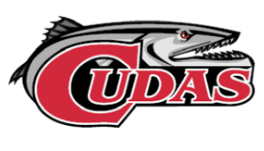 ACT & SAT DatesIf you receive free/reduced lunch, see your school guidance counselor for a fee waiver.ACT/SAT Test Prep available at http://volusialibrary.org *Dates marked are estimated.ACT Test Date www.actstudent.org   Deadline Late RegistrationScores AvailableSAT Test Date www.collegeboard.org  DeadlineLate RegistrationScores AvailableSept. 8, 2018Aug. 10Aug. 11-26Sept. 18*Aug. 25, 2018July 27July 28 - Aug. 15 Sept. 7*Oct. 27, 2018Sept. 28Sept. 29 - Oct. 14Nov. 6*Oct. 6, 2018Sept. 7Sept. 8-26Oct. 19*Dec. 8, 2018Nov. 2Nov. 3-19Dec. 18*Nov. 3, 2018Oct. 5Oct. 6-24Nov. 16*Feb. 9, 2019Jan. 11Jan. 12-18Feb. 19*Dec. 1, 2018Nov. 2Nov. 3-20Dec. 14*April 13, 2019March 8March 9-25April 23*March 9, 2019Feb. 8Feb. 9-27March 22*June 8, 2019May 3May 4-20June 18*May 4, 2019April 5April 5-24May 17*July 13, 2019June 14 June 15-24July 23*June 1, 2019May 3May 4-22June 10*